24.12.2022 «Рукодельница» 2 год обучения 1 группаТема занятия: Брелок  «авокадо»Здравствуйте ребята!Сегодня мы с вами будем делать из фетра Брелок  «авокадо».Но перед работой вспомним правила работы с ножницами и иголкой.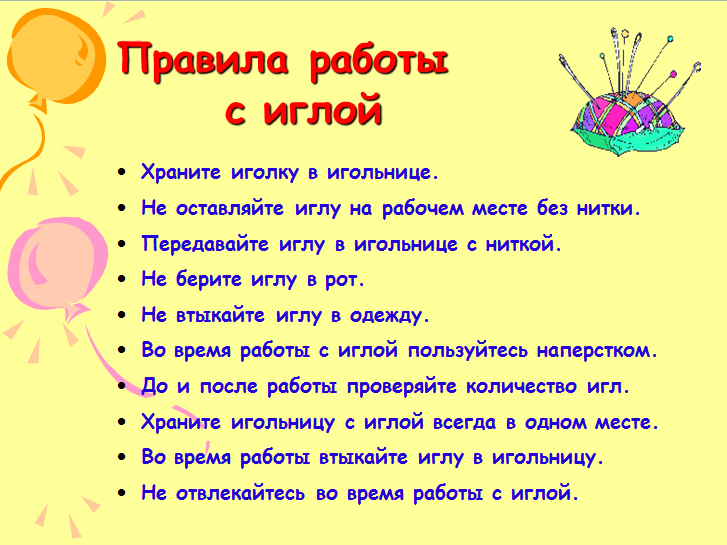 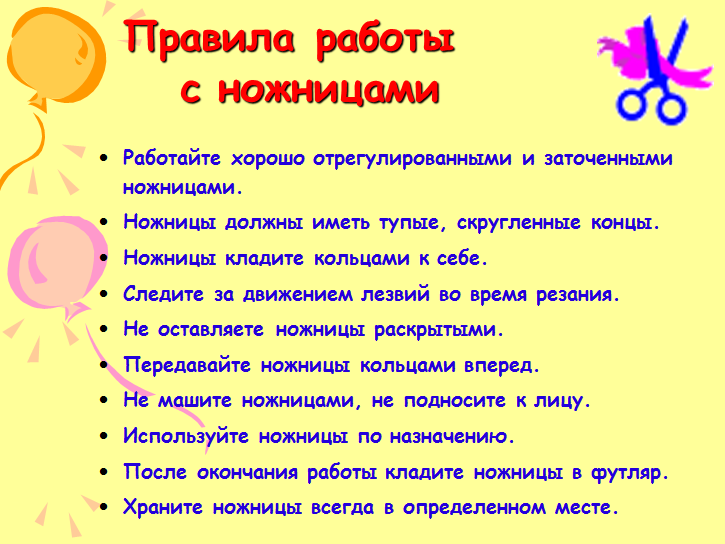 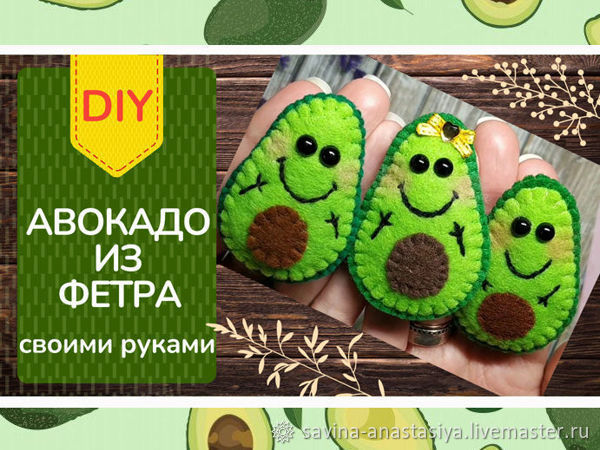 Для создания таких малышей понадобится:фетр;иголки;нитки;наполнитель;выкройка.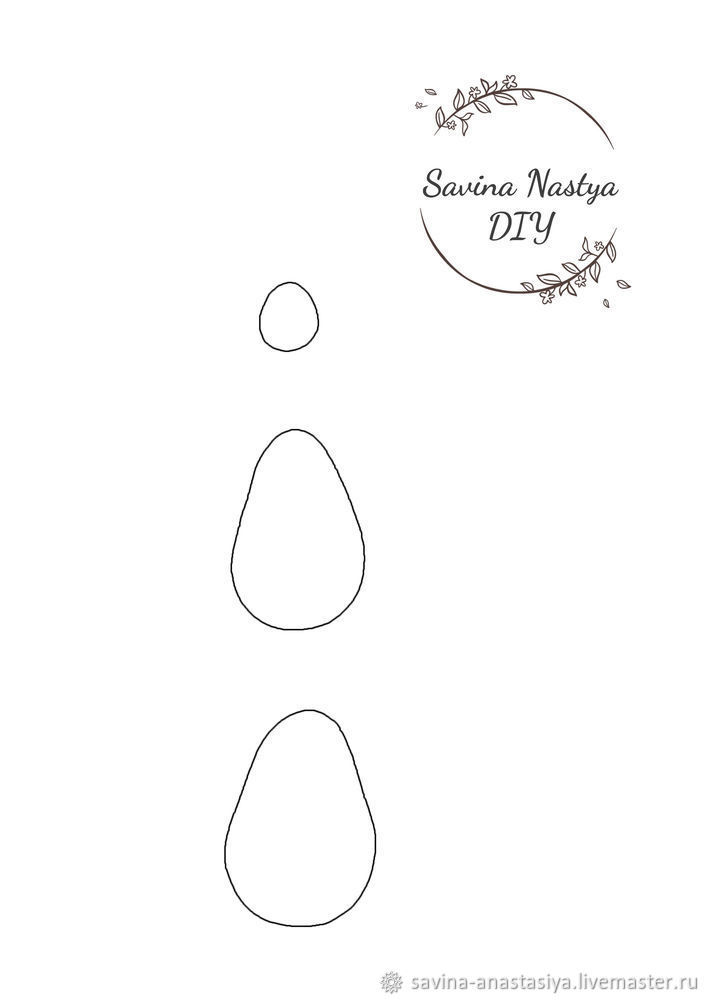 Вырезаем все детали по выкройке.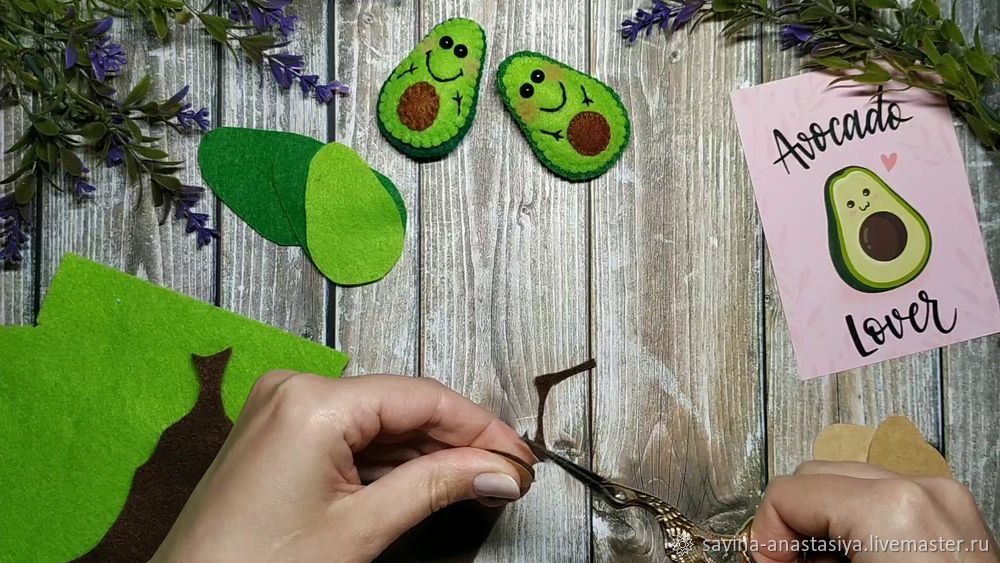 Далее посмотрите, пожалуйста, мастер класс и сделайте так  как там показано.https://www.youtube.com/watch?v=2Ey_nJSEZ3AНа сегодня наше занятие окончено.  Дорогие ребята  свои работы и  вопросы   вы можете отправить мне в мессенджерах WhatsApp или Viber по номеру телефона 89822025897, а также в VK https://vk.com/tasia1981 Спасибо за внимание! Удачи вам в работе!